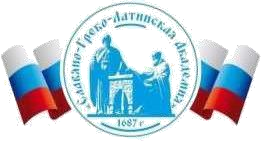 Автономная Некоммерческая Организация Высшего Образования«Славяно-Греко-Латинская Академия»РАБОЧАЯ ПРОГРАММА ДИСЦИПЛИНЫ   Б1.О.16 Информационные технологии в менеджменте Введение  Назначение: Фонд оценочных средств по дисциплине Б1.О.16 Информационные технологии в менеджменте   предназначен для контроля достижения обучающимися требуемых компетенций посредством оценивания полученных ими результатов обучения, соответствующих индикаторам достижения компетенций образовательной программы высшего образования «Управление бизнесом» по направлению 38.03.02 Менеджмент и соответствует требованиям законодательства в области образования. ФОС является приложением к рабочей программе дисциплины Б1.О.16 Информационные технологии в менеджменте  Разработчик: Заволокин В.А., доцент кафедры Проведена экспертиза ФОС.  Члены экспертной группы: Председатель: Панкратова О. В. – председатель УМК. Члены комиссии:  Пучкова Е. Е. – член УМК института экономики и управления; Воронцова Г.В. – член УМК, канд. экон. наук, доцент, доцент кафедры менеджмента. Представитель организации-работодателя: Ларский Е.В., главный менеджер по работе с ВУЗами и молодыми специалистами, АО «КОНЦЕРН ЭНЕРГОМЕРА» Экспертное заключение: фонд оценочных средств по дисциплине Б1.О.16 Информационные технологии в менеджменте   рекомендуется для оценки результатов обучения и уровня сформированности компетенций у обучающихся образовательной программы высшего образования «Управление бизнесом» по направлению 38.03.02 Менеджмент. Протокол заседания Учебно-методической комиссии от «22» апреля 2022 г. протокол № 5 5. Срок действия ФОС определяется сроком реализации образовательной программы. Описание критериев оценивания компетенции на различных этапах их формирования, описание шкал оценивания Оценочные средства для проверки уровня сформированности компетенцийОписание шкалы оцениванияРезультаты обучения по дисциплине Б1.О.16 Информационные технологии в менеджменте, соотнесенные с индикаторами достижения компетенций: ОПК-5. Способен использовать при решении профессиональных задач современные информационные технологии и программные средства, включая управление крупными массивами данных и их интеллектуальный анализ; ОПК-6. Способен понимать принципы работы современных информационных технологий и использовать их для решения задач профессиональной деятельности, оцениваются по пятибалльной системе: «отлично», «хорошо», «удовлетворительно» и «неудовлетворительно». Для получения зачета необходимо пройти мероприятия текущего контроля успеваемости в семестре на оценку не ниже «удовлетворительно». Оценивание уровня сформированности компетенции по дисциплине Б1.О.16 Информационные технологии в менеджменте осуществляется на основе «Положения о проведении текущего контроля успеваемости и промежуточной аттестации обучающихся по образовательным программам высшего образования - программам бакалавриата, программам специалитета, программам магистратуры - в АНОВО СГЛА в актуальной редакции. В рамках рейтинговой системы успеваемость студентов по каждой дисциплине оценивается в ходе текущего контроля и промежуточной аттестации. Рейтинговая система оценки знаний студентов основана на использовании совокупности контрольных мероприятий по проверке пройденного материала (контрольных точек), оптимально расположенных на всем временном интервале изучения дисциплины. Принципы рейтинговой системы оценки знаний студентов основываются на требованиях, описанных в Положении об организации образовательного процесса на основе рейтинговой системы оценки знаний студентов в Академии. Критерии оценивания компетенцийОценка «отлично» выставляется студенту, если он глубоко и прочно усвоил программный материал, исчерпывающе, последовательно, четко и логически стройно его излагает, умеет тесно увязывать теорию с практикой, свободно справляется с вопросами и другими видами применения знаний, причем не затрудняется с ответом при видоизменении заданий, использует в ответе материал монографической литературы, правильно обосновывает принятое решение, владеет разносторонними навыками и приемами при ответе на практико-ориентированные вопросы, принимает правильные управленческие решения, владеет навыками и приемами решения практических задач, выполняет тестовые задания на 100 процентов. Результаты обучения по дисциплине в рамках освоения компетенций ОПК-5 ОПК-6 достигнуты на высоком уровне. Оценка «хорошо» выставляется студенту, если он твердо знает материал, грамотно и по существу излагает его, не допуская существенных неточностей в ответе на вопрос, правильно применяет теоретические положения при решении практических вопросов, владеет необходимыми навыками и приемами ответов на них, правильно применяет теоретические положения при решении практических задач, владеет необходимыми навыками и приемами их выполнения, выполняет тестовые задания на 70 процентов. Результаты обучения по дисциплине в рамках освоения компетенций ОПК-5 ОПК-6 достигнуты на хорошем уровне. Оценка «удовлетворительно» выставляется студенту, если он имеет знания только основного материала, но не усвоил его деталей, допускает неточности, недостаточно правильные формулировки, нарушения логической последовательности в изложении программного материала, испытывает затруднения при ответе на вопросы и при выполнении практических заданий и решении кейс-задач, выполняет тестовые задания на 50 процентов. Результаты обучения по дисциплине в рамках освоения компетенций ОПК-5 ОПК-6 достигнуты на базовом уровне. Оценка «неудовлетворительно» выставляется студенту, если он не знает значительной части программного материала, допускает существенные ошибки, неуверенно, с большими затруднениями отвечает на вопросы, допускает существенные ошибки при решение заданий   практического уровня, выполняет тестовые задания на 49 процентов и ниже. Результаты обучения по дисциплине в рамках освоения компетенций ОПК-5 ОПК-6 не достигнуты.  Оценка «зачтено» выставляется студенту, если теоретическое содержание курса освоено полностью, без пробелов; исчерпывающе, последовательно, четко и логически стройно излагает материал; свободно справляется с задачами, вопросами и другими видами применения знаний; осуществляет поиск информации в базах данных; использует в ответе дополнительный материал; анализирует полученные результаты; понимает основные аспекты межличностных и групповых коммуникаций; применяет правила командной работы, проявляет самостоятельность при выполнении заданий, все предусмотренные программой задания выполнены, качество их выполнения оценено числом баллов, близким к максимальному. Оценка «не зачтено» выставляется студенту, если он не знает значительной части программного материала, допускает существенные ошибки, неуверенно, с большими затруднениями выполняет практические работы, необходимые практические компетенции не сформированы, большинство предусмотренных программой обучения учебных заданий не выполнено, качество их выполнения оценено числом баллов, близким к минимальному. СОГЛАСОВАНОДиректор Института _______________________,кандидат философских наук_______________________Одобрено:Решением Ученого Советаот «22» апреля 2022 г. протокол № 5УТВЕРЖДАЮРектор АНО ВО «СГЛА»_______________ Храмешин С.Н.Направление подготовки38.03.02 МенеджментНаправленность (профиль)Управление бизнесомКафедрамеждународных отношений и социально-экономических наукФорма обученияГод начала обученияОчная2022Реализуется в семестре3, курс 2Компетенция(ии), индикатор (ы)Уровни сформированности компетенции(ий)Уровни сформированности компетенции(ий)Уровни сформированности компетенции(ий)Уровни сформированности компетенции(ий)Компетенция(ии), индикатор (ы)Минимальный уровень недостигнут(Неудовлетворительно)2 баллаМинимальный уровень(удовлетворительно)3 баллаСредний уровень(хорошо)4 баллаВысокий уровень(отлично)5 балловОПК-5 – Способен использовать при решении профессиональных задач современные информационные технологии и программные средства, включая управление крупными массивами данных и их интеллектуальный анализОПК-5 – Способен использовать при решении профессиональных задач современные информационные технологии и программные средства, включая управление крупными массивами данных и их интеллектуальный анализОПК-5 – Способен использовать при решении профессиональных задач современные информационные технологии и программные средства, включая управление крупными массивами данных и их интеллектуальный анализОПК-5 – Способен использовать при решении профессиональных задач современные информационные технологии и программные средства, включая управление крупными массивами данных и их интеллектуальный анализОПК-5 – Способен использовать при решении профессиональных задач современные информационные технологии и программные средства, включая управление крупными массивами данных и их интеллектуальный анализРезультаты обучения: Применяя знания, умения и навыки в области информационных технологий в менеджменте, способен использовать при решении профессиональных задач современные информационные технологии и программные средства, включая управление крупными массивами данных и их интеллектуальный анализ, в том числе при принятии управленческих решений в профессиональной сфере.      Индикатор: ИД-1 ОПК-5. Знания, умения и навыки по значительной части программного материала не имеются. Допускает существенные ошибки, неуверенно, с большими затруднениями выполняет практические задания. Необходимые компетенции не сформированы. Знания, умения и навыки частично имеются, пробелы не носят существенного характера, большинство предусмотренных программой заданий выполнено с ошибками. При ответе на поставленный вопрос студент допускает неточности, недостаточно правильные формулировки. Знания, умения и навыки по значительной части программного материала не имеются. Допускает существенные ошибки, неуверенно, с большими затруднениями выполняет практические задания. Необходимые компетенции не сформированы. Знания, умения и навыки частично имеются, пробелы не носят существенного  характера, большинство предусмотренных программой заданий выполнено с ошибками. При ответе на поставленный вопрос студент допускает неточности, недостаточно правильные формулировки. ОПК-6 – Способен понимать принципы работы современных информационных технологий и использовать их для решения задач профессиональной деятельностиОПК-6 – Способен понимать принципы работы современных информационных технологий и использовать их для решения задач профессиональной деятельностиОПК-6 – Способен понимать принципы работы современных информационных технологий и использовать их для решения задач профессиональной деятельностиОПК-6 – Способен понимать принципы работы современных информационных технологий и использовать их для решения задач профессиональной деятельностиОПК-6 – Способен понимать принципы работы современных информационных технологий и использовать их для решения задач профессиональной деятельностиРезультаты обучения: Применяя знания, умения и навыки в области информационных технологий в менеджменте, способен понимать принципы работы современных информационных технологий и использовать их для решения задач профессиональной деятельности, в том числе использовать современные информационные технологии и программные средства при решении профессиональных задач. Индикатор: ИД-1 ОПК-6.Знания, умения и навыки по значительной части программного материала не имеются. Допускает существенные ошибки, неуверенно, с большими затруднениями выполняет практические задания. Необходимые компетенции не сформированы. Знания, умения и навыки частично имеются, пробелы не носят существенного характера, большинство предусмотренных программой заданий выполнено с ошибками. При ответе на поставленный вопрос студент допускает неточности, недостаточно правильные формулировки. Знания, умения и навыки по значительной части программного материала не имеются. Допускает существенные ошибки, неуверенно, с большими затруднениями выполняет практические задания. Необходимые компетенции не сформированы. Знания, умения и навыки частично имеются, пробелы не носят существенного характера, большинство предусмотренных программой заданий выполнено с ошибками. При ответе на поставленный вопрос студент допускает неточности, недостаточно правильные формулировки. Номер заданияПравильный ответСодержание оценочного средстваКомпетенция1.Информация Впишите пропущенное слово или словосочетание в нужном падеже. __________________ – это знания, сведения, сообщения, уведомления, т.е. нечто, присущее только человеческому сознанию и общению. ОПК-52.информационным ресурсом Впишите пропущенное слово или словосочетание в нужном падеже. Под __________________ понимают: 1) данные, преобразованные в форму, которая является значимой для предприятия; 2) данные, значимые для управления предприятием; 3) информацию, созданную и/или обнаруженную, зарегистрированную, оцененную, с определенными законами деградации и обновления. ОПК-53.Экономическая информация Впишите пропущенное слово или словосочетание в нужном падеже. __________________ отражает процессы производства, распределения, обмена и потребления материальных благ и услуг, связана с общественным производством ОПК-54.Информационный процесс Впишите пропущенное слово или словосочетание в нужном падеже. __________________ – это осуществление всей совокупности следующих элементарных информационных актов: прием или создание информации, ее хранение, передача и использование. ОПК-55.Информационная система Впишите пропущенное слово или словосочетание в нужном падеже. __________________ – это совокупность механизмов, обеспечивающих полное осуществление информационного процесса. ОПК-56.Внешний поток  Впишите пропущенное слово или словосочетание в нужном падеже. __________________ информации определяется взаимодействием предприятия с экономическими и политическими субъектами, действующими вне его. Сюда относится взаимодействие предприятия с клиентами и конкурентами, как реальными, так и потенциальными. ОПК-57.Внутренний поток Впишите пропущенное слово или словосочетание в нужном падеже. __________________ информации включает в себя информацию, описывающую отношения в коллективе сотрудников, а также знания, порождаемые в производстве. ОПК-58.Информационная система Впишите пропущенное слово или словосочетание в нужном падеже. __________________ предприятия фильтрует информационный поток и выделяет информацию, необходимую (релевантную) для жизнедеятельности предприятия, преобразуя ее в удобную для принятия решений форму.ОПК-59.сигналов Впишите пропущенное слово или словосочетание в нужном падеже. Информационное взаимодействие между системами осуществляется посредством __________________ – физических процессов, переносящих информацию, чаще всего представленную в виде символов, знаков или звуков. ОПК-510.Синтактика Впишите пропущенное слово или словосочетание в нужном падеже. __________________ изучает структуру знаков и отношений между ними с точки зрения синтаксиса, безотносительно к тому, что они отражают и как воспринимаются адресатом. ОПК-511.Синтаксический анализ Впишите пропущенное слово или словосочетание в нужном падеже. __________________ – обработка текста на естественном языке, цель которой заключается в получении синтаксического представления этого текста, в частности его синтаксической структуры. ОПК-512.Семантика Впишите пропущенное слово или словосочетание в нужном падеже. __________________ изучает отношения между знаками и обозначаемыми ими объектами, не касаясь получателя знаков. ОПК-513.Логическая семантика Впишите пропущенное слово или словосочетание в нужном падеже. __________________ рассматривает знаковые системы как средства выражения смысла, установление зависимости между структурой знакосочетаний и их выразительными возможностями. ОПК-514.Структурная семантика Впишите пропущенное слово или словосочетание в нужном падеже. __________________ – раздел структурной лингвистики, посвященный описанию смысла языковых выражений и операций над ними. ОПК-515.Семантический анализ Впишите пропущенное слово или словосочетание в нужном падеже. __________________ – совокупность операций, служащих для представления смысла текста на естественном языке в виде записи на некотором формализованном семантическом (смысловом) языке. Моделирует процесс понимания текста человеком. ОПК-516.Прагматика Впишите пропущенное слово или словосочетание в нужном падеже. __________________ изучает восприятие осмысленных выражений знаковой системы в соответствии с разрешающими способностями воспринимающего. ОПК-517.Теоретическая прагматика Впишите пропущенное слово или словосочетание в нужном падеже. __________________ рассматривает некоторые гипотезы о свойствах и строении интеллекта, которые формулируются на основе данных нейрофизиологии, экспериментальной психологии, бионики, теории персептронов и т.д.ОПК-518.Прикладная прагматика Впишите пропущенное слово или словосочетание в нужном падеже. __________________ включает в себя исследования, посвященные эмпирическому анализу понимания людьми различных языковых выражений, изучению ритмики и стихосложения, а также разработке информационно-поисковых систем. ОПК-519.Инфраструктура информатизации Впишите пропущенное слово или словосочетание в нужном падеже. __________________ включает в себя: вычислительные сети и коммуникации; систему подготовки кадров информатизации; информационные ресурсы; экономические и правовые механизмы; программное обеспечение. ОПК-520.Информатизация Впишите пропущенное слово или словосочетание в нужном падеже. __________________ – это процесс создания и совершенствования информационного общества. ОПК-521.Информатизация Впишите пропущенное слово или словосочетание в нужном падеже. __________________ – это процесс повышения эффективности использования информации в государстве и обществе на основе перспективных информационных технологий. ОПК-522.Информатизация Впишите пропущенное слово или словосочетание в нужном падеже. __________________ – это процесс формирования ноосферы. ОПК-523.Технология Впишите пропущенное слово или словосочетание в нужном падеже. __________________ – совокупность методов обработки, изготовления, изменения состояния, свойств, формы, осуществляемых в процессе производства продукции. ОПК-524.Информационная технология Впишите пропущенное слово или словосочетание в нужном падеже. __________________ – это совокупность методов, производственных процессов и алгоритмов программно-технических средств, объединенных в технологическую цепочку, реализация которых обеспечивает сбор, хранение, обработку, вывод и распространение информации в целях снижения трудоемкости процессов использования информационного ресурса, повышения их надежности и оперативности. ОПК-525.Коммуникация Впишите пропущенное слово или словосочетание в нужном падеже. __________________ – общение, обмен мыслями, сведениями, идеями и т.д.; передача того или иного содержания от одного сознания (коллективного или индивидуального) к другому посредством знаков, зафиксированных на материальных носителяхОПК-526.Производственные Впишите пропущенное слово или словосочетание в нужном падеже. __________________ технологии обеспечивают оптимизацию процессов в сфере материального производства товаров и услуг и их общественного распределения. ОПК-527.Информационные Впишите пропущенное слово или словосочетание в нужном падеже. __________________ технологии предназначены для повышения эффективности процессов, протекающих в информационной сфере общества, включая науку, культуру, образование, средства массовой информации и информационные коммуникации. ОПК-528.Социальные Впишите пропущенное слово или словосочетание в нужном падеже. __________________ технологии ориентированы на рациональную организацию социальных процессов. ОПК-529.концептуальном Впишите пропущенное слово или словосочетание в нужном падеже. На __________________ уровне описания информационных технологий определяется содержательный аспект, использующий язык соответствующей предметной области  ОПК-530.логическом Впишите пропущенное слово или словосочетание в нужном падеже. На __________________ уровне описания информационных технологий отображается формальное – модельное – описание на языке информационных или математических моделей ОПК-531.физическом Впишите пропущенное слово или словосочетание в нужном падеже. 	На 	__________________ уровне описания информационных технологий описывается реализация на языке программно-аппаратных средств ОПК-632.Логический Впишите пропущенное слово или словосочетание в нужном падеже. __________________ уровень информационной технологии представляется комплексом взаимосвязанных моделей, формализующих информационные процессы при трансформации информации в данные. ОПК-633.Физический Впишите пропущенное слово или словосочетание в нужном падеже. __________________ уровень информационной технологии представляет ее программно-аппаратную реализацию. ОПК-634.Информационная система Впишите пропущенное слово или словосочетание в нужном падеже. __________________ – это организационно-техническая система, которая предназначена для выполнения информационно-вычислительных работ или предоставления информационно-вычислительных услуг, удовлетворяющих потребности системы управления и ее пользователей – управленческого персонала, внешних пользователей (инвесторов, поставщиков, покупателей) путем использования и/или создания информационных продуктов.ОПК-635.Техническое обеспечение Впишите пропущенное слово или словосочетание в нужном падеже. __________________ можно классифицировать согласно его роли в технологическом процессе обработки информации: вычислительные машины или компьютеры (рабочие станции, персональные компьютеры, серверы), являющиеся центральным звеном системы обработки данных; периферийные технические средства, обеспечивающие ввод и вывод информации;  сетевые коммуникации (компьютерные сети и телекоммуникационное оборудование) для передачи данных; средства оргтехники и связи. ОПК-636.стандартов управления Впишите пропущенное слово или словосочетание в нужном падеже. Методы управления формализованы в виде __________________, которые являются основой разработки функциональной структуры информационных систем (организационно-экономической подсистемы). ОПК-637.планирования потребности в материалах Впишите пропущенное слово или словосочетание в нужном падеже. Метод __________________ (MRP I) предполагает решение следующего комплекса управленческих задач: формирование календарного плана-графика снабжения сырьем, материалами и комплектующими; управление складским хозяйством; учет оборотных средств (запасов материалов). ОПК-638.планирования потребности в производственных мощностях Впишите пропущенное слово или словосочетание в нужном падеже. Метод __________________ (CRP) нацелен на улучшение использования производственных мощностей рабочих центров – оборудования, поточных линий, бригад рабочих. ОПК-639.замкнутого цикла Впишите пропущенное слово или словосочетание в нужном падеже. Метод __________________ (CL MRP) обеспечивает налаживание обратных связей, обеспечивающих отслеживание текущего состояния, поддержание мониторинга выполнения плана снабжения и производства. В результате применения нового метода значительно повышен уровень достоверности и точности плановых показателей. Дополнительно к системе MRP новый метод позволил автоматизировать функции управления: укрупненное технико-экономическое производственное планирование; разработку главного календарного плана производства; планирование потребности в производственных ресурсах (мощностях).ОПК-640.	планирования ресурсов производства Впишите пропущенное слово или словосочетание в нужном падеже. Метод __________________ (MRP II) обеспечивает поддержку принятия управленческих решений в следующих функциональных областях: бизнес-планирование; планирование продаж и операций; планирование производства; формирование главного календарного плана производства; планирование потребности в материалах; планирование потребности в мощностях; система поддержки исполнения планов для производственных мощностей и материалов. ОПК-641.производство на мировом уровне Впишите пропущенное слово или словосочетание в нужном падеже. Методология управления __________________ (WCM) сформировалась в 1980-х гг. Она включала в себя методы управления: планирование «Точно в срок» (Just in Time – JIT); тотальный контроль качества (Total Quality Management – TQM); оценка эффективности системы управления (Benchmarking); развитие человеческих ресурсов (Human Resource Development – HRD); единичное производство (Lean Manufacturing – LM) – производство под конкретный заказ; реинжиниринг бизнес-процессов (Business Process Re-Engineering – BPR);  управление потоком операций (Workflow) и др. ОПК-642.планирование ресурсов предприятия Впишите пропущенное слово или словосочетание в нужном падеже. Методология управления __________________ – (ERP) опирается на поcтроение ERP-систем. В основе ERP-систем лежит принцип создания единого хранилища (репозитория) данных, содержащего всю корпоративную бизнес-информацию: плановую и финансовую, производственные данные, данные по персоналу и др.  ERP-система – это набор интегрированных приложений, позволяющих создать интегрированную информационную среду (ИИС) для автоматизации планирования, учета, контроля и анализа всех основных бизнес-операций предприятия.  ОПК-6	43. 	 	менеджмент как сотрудничество Впишите пропущенное слово или словосочетание в нужном падеже. Методология __________________ (МВС) базируется на следующих положениях:- провозглашение совместных целей, которые должны быть достигнуты всеми участниками бизнеса; организация динамичных рабочих коллективов для решения проблем, направленных на достижение этих целей; поддержание духа сотрудничества на взаимовыгодной основе (на уровне отдельных исполнителей, отделов и даже компаний); создание мотивации к труду и росту профессионализма работников. ОПК-6 	44. 	 Системный подход Впишите пропущенное слово или словосочетание в нужном падеже. __________________ – это направление методологии научного познания и социальной практики, в основе которого лежит исследование объектов как систем. ОПК-6 	45. 	 Система Впишите пропущенное слово или словосочетание в нужном падеже. __________________ – это множество элементов, находящихся в отношениях и связях друг с другом, которое образует определенную целостность, единство ОПК-6 	46. 	 Модель Впишите пропущенное слово или словосочетание в нужном падеже. __________________ – это описание системы, отображающее определенную группу ее свойств ОПК-6 	47. 	 управления документами Впишите пропущенное слово или словосочетание в нужном падеже. Информационные системы __________________ (EDM) обеспечивают процесс создания, управления доступом и распространения больших объемов документов в компьютерных сетях, а также контроль над потоками документов в организации. ОПК-6 	48. 	 Интранет Впишите пропущенное слово или словосочетание в нужном падеже. Внутриведомственная, или корпоративная, сеть __________________  сочетает возможности локальных вычислительных сетей (ЛВС), технологий и сервисов Интернет. ОПК-6 	49. 	 Локальная Впишите пропущенное слово или словосочетание в нужном падеже. __________________ вычислительная сеть объединяет группу компьютеров, принтеров и других устройств в пределах небольшого территориального пространства. ОПК-6 	50. 	 Интернет Впишите пропущенное слово или словосочетание в нужном падеже. Сеть __________________ относится к классу глобальных сетей, обеспечивает работу пользователей различных географических зон, предоставляя им широкий спектр сетевых услуг: электронную почту и службу новостей (SMTP); поиск информационных ресурсов (WWW, HTTP); передачу файлов (FTP); удаленный доступ к вычислительным машинам (Telnet); организацию теле- и видеоконференций (Usenet) и др.ОПК-6 	51. 	 База данных Впишите пропущенное слово или словосочетание в нужном падеже. __________________ находится под управлением СУБД, содержит структурированные данные, обеспечивает интегрированное представление и многоцелевое использование хранимых данных, однократный ввод и редактирование данных, их многократное использование, санкционированный доступ к данным пользовательских программ. ОПК-6 	52. 	 иерархической Впишите пропущенное слово или словосочетание в нужном падеже. При __________________ структуре данных базы данных каждый тип данных связан только с одним исходным типом данных, но может иметь много подчиненных типов данных ОПК-6 	53. 	 сетевой Впишите пропущенное слово или словосочетание в нужном падеже. При __________________ структуре данных базы данных подчиненные типы данных могут быть связаны с несколькими исходными типами данных, а также иметь много подчиненных типов данных ОПК-6 	54. 	 реляционной Впишите пропущенное слово или словосочетание в нужном падеже. При __________________ структуре данных базы данных набор данных организован с предопределенными связями между ними. Эти данные организованны в виде набора таблиц, состоящих из столбцов и строк. В таблицах хранится информация об объектах, представленных в базе данных. В каждом столбце таблицы хранится определенный тип данных, в каждой ячейке – значение атрибута. Каждая стока таблицы представляет собой набор связанных значений, относящихся к одному объекту или сущности. Каждая строка в таблице может быть помечена уникальным идентификатором, называемым первичным ключом, а строки из нескольких таблиц могут быть связаны с помощью внешних ключей. К этим данным можно получить доступ многими способами, и при этом реорганизовывать таблицы БД не требуется. ОПК-6 	55. 	 Хранилище данных Впишите пропущенное слово или словосочетание в нужном падеже. __________________ – это предметно-ориентированный, интегрированный, неизменяемый, поддерживающий хронологию набор данных, организованный для целей поддержки принятия решений. Как правило ХД ориентированы на решение определенных задач анализа и представления данных.  ОПК-6 	56. 	 гиперкубы Впишите пропущенное слово или словосочетание в нужном падеже. Технологии OLAP используют __________________ – это специально структурированные данные. В структуре их данных различают: меры – количественные показатели (реквизиты-основания), используемые для формирования сводных статистических итогов; измерения – описательные категории (реквизиты-признаки), в разрезе которых анализируются меры. ОПК-6 	57. 	 Data Mining Впишите пропущенное слово или словосочетание в нужном падеже (английский язык). Средства __________________ (DM) подразумевают извлечение («раскопку», «добычу») данных и направлены на выявление отношений между информацией, хранящейся в цифровых базах данных предприятия, которые аналитик может использовать для построения моделей, позволяющих количественно оценить степень влияния интересующих его факторов. ОПК-6 	58. 	 Text Mining Впишите пропущенное слово или словосочетание в нужном падеже (английский язык). Технология __________________ (ТМ) представляет собой набор инструментов, позволяющий анализировать большие наборы информации в поисках тенденций, шаблонов и взаимосвязей, способные помочь в принятии стратегических решений. ОПК-6 	59. 	 Image Mining Впишите пропущенное слово или словосочетание в нужном падеже (английский язык). Технология __________________ (IM) содержит средства для распознавания и классификации различных визуальных образов, хранящихся в базах данных предприятия или полученных в результате оперативного поиска из внешних информационных источников. ОПК-6 	60. 	 Аутентификация Впишите пропущенное слово или словосочетание в нужном падеже. __________________ – это процесс идентификации, позволяющий удостовериться в личности, желающей получить интерактивный доступ к информации, услугам, заключить сделку и т.п. Дает гарантию того, что стороны впоследствии не смогут отрицать своего участия в сделке; выполняется для обеспечения безопасности и гарантирования исполнения сделок; основывается на использовании паролей, специальных карточек, алгоритмах электронной цифровой подписи (ЭЦП) и др.ОПК-6 1.Экономическая информация как часть информационного ресурса общества ОПК-5  2.Информационный ресурс — новый предмет труда ОПК-5  3.Формирование и развитие информационных ресурсов предприятия в условиях информационной экономики ОПК-5  4.Информация и информационные процессы в организационно-экономической сфере. Основные определения.  ОПК-5  5.Информация и информационные процессы в организационно-экономической сфере. Информация. Семиотика и ее разделы ОПК-5  6.Инфраструктура информатизации ОПК-5  7.Информатизация и информационные технологии ОПК-5  8.Информационно-коммуникационные технологии ОПК-5  9.Экономические законы развития информационных технологий. Закон Мура. Закон Меткалфа. Закон фотона ОПК-5  10.Информационные технологии ОПК-5  11.Истоки и этапы развития информационных технологий ОПК-5  12.Информатика и информационные технологии ОПК-5  13.Технология и методы обработки экономической информации. Основные классы технологий ОПК-5  14.Базовые методы обработки экономической информации ОПК-5  15.Структура базовой информационной технологии. Концептуальный уровень описания. ОПК-5  16.Структура базовой информационной технологии. Логический уровень. ОПК-5  17.Структура базовой информационной технологии. Физический уровень. ОПК-5  	18. 	 Роль и место автоматизированных информационных систем в экономике ОПК-5  	19. 	 Классификация информационных систем  ОПК-5  	20. 	 Корпоративные (интегрированные) информационные системы ОПК-5  	21. 	 Функциональные подсистемы информационных систем ОПК-5  	22. 	 Обеспечивающие подсистемы информационных систем ОПК-5  	23. 	 Техническое обеспечение информационных систем ОПК-5  	24. 	 Жизненный цикл информационных систем ОПК-5  	25. 	 Предприятие как объект управления. Корпоративная информационная система ОПК-5  	26. 	 Роль и место информационных технологий в управлении предприятием ОПК-5  	27. 	 Планирование потребности в материалах (MRP I) ОПК-5  	28. 	 Планирование потребности в производственных мощностях (CRP) ОПК-5  	29. 	 Замкнутый цикл планирования потребностей материальных ресурсов (CL MRP) ОПК-5  	30. 	 Планирование ресурсов производства (MRP II) ОПК-5  	31. 	 Производство на мировом уровне (WCM) ОПК-5  ОПК-6 	32. 	 Планирование ресурсов предприятия (ERP) ОПК-5  	33. 	 Оптимизация управления ресурсами предприятий (ERP II) ОПК-5  	34. 	 Менеджмент как сотрудничество (МВС) ОПК-5  	35. 	 Управление цепочками поставок (SCM) ОПК-5  	36. 	 Управление эффективностью бизнеса (ВРМ) ОПК-5  	37. 	 Стандарты стратегического управления, направленные на непрерывное улучшение бизнес-процессов (BPI) ОПК-5  	38. 	 Модель организационного развития предприятия ОПК-5  	39. 	 Система сбалансированных показателей (BSC) эффективности ОПК-5  	40. 	 Методические основы создания информационных систем и технологий в управлении предприятием. Основные понятия ОПК-5  	41. 	 Методические основы создания информационных систем и технологий в управлении предприятием. Системный подход ОПК-5  	42. 	 Методические основы создания информационных систем и технологий в управлении предприятием. Информационный подход ОПК-6 	43. 	 Методические основы создания информационных систем и технологий в управлении предприятием. Стратегический подход ОПК-6 	44. 	 Методические основы создания информационных систем и технологий в управлении предприятием. Объектно-ориентированный подход ОПК-6 	45. 	 Методические принципы совершенствования управления предприятием на основе информационных технологий ОПК-6 	46. 	 Разработка информационного обеспечения систем управления предприятием ОПК-6 	47. 	 Основные понятия документационного обеспечения управленческой деятельности ОПК-6 	48. 	 Виды информационных систем управления документационным обеспечением предприятия ОПК-6 	49. 	 Организация электронной системы управления документооборотом ОПК-6 	50. 	 Инструментальные средства компьютерных технологий. Общие свойства КИС ОПК-6 	51. 	 Типовой состав функциональных модулей КИС ОПК-6 	52. 	 Корпоративная информационная система SAP R/3 ОПК-6 	53. 	 Корпоративные информационные системы компании «Microsoft». Система Microsoft Nav ОПК-6 	54. 	 Корпоративные информационные системы компании «Microsoft». Система Microsoft Dynamics Ах ОПК-6 	55. 	 Корпоративная информационная система «Галактика» ОПК-6 	56. 	 Корпоративная информационная система «Парус» ОПК-6 57. 	 Компьютерные технологии интеллектуальной поддержки управленческих решений. Корпоративная сеть Интранет ОПК-6 58. 	 Информационные базы корпоративных информационных систем. Базы данных ОПК-6 59. 	 Информационные базы корпоративных информационных систем. Хранилища данных ОПК-6 60. 	 Средства On-Line Analytical Processing (OLAP) ОПК-6 61. 	 Средства Data Mining (DM) ОПК-6 62. 	 Интеллектуальные информационные технологии ОПК-6 63. 	 Маркетинг как объект управления ОПК-6 64. 	 Информационное обеспечение в системе управления маркетингом ОПК-6 65. 	 Управление взаимоотношениями с потребителем (CRM) ОПК-6 66. 	 Планирование ресурсов в зависимости от потребности клиента (CSRP) ОПК-6 67. 	 Непрерывная информационная поддержка поставок и жизненного цикла (CALS) ОПК-6 68. 	 Программные продукты в маркетинге ОПК-6 69. 	 Базовые функции маркетинговой информационной системы  ОПК-6 70. 	 Особенности хранения маркетинговой информации  ОПК-6 71. 	 Аналитические средства маркетинговых программ  ОПК-6 72. 	 Визуализация результатов аналитических программ маркетингового комплекса ОПК-6 73. 	 Сравнительный анализ отечественных маркетинговых программ ОПК-6 74. 	 Инфраструктура Интернет ОПК-6 75. 	 Интернет-аудитория ОПК-6 76. 	 Электронная коммерция. Технологии Интернет для бизнеса ОПК-6 77. 	 Электронная коммерция. Бизнес в интернет-пространстве ОПК-6 78. 	 Структура рынка электронной коммерции ОПК-6 79. 	 Факторы снижения издержек при использовании электронной коммерции ОПК-6 80. 	 Базовые технологии электронной коммерции ОПК-6 81. 	 Нетикет ОПК-6 